Муниципальное бюджетное дошкольное учреждениеЦентр развития ребёнка детский сад №31г .Яровое Алтайского краяРечевое развитие ребенка в 6-7 лет: советы родителям дошкольника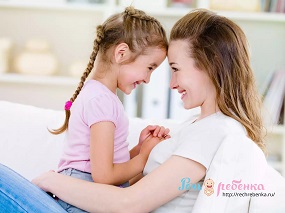 Подготовка ребенка к школе вышла на финишную прямую. Еще чуть-чуть и ваш дошкольник станет первоклассником. А, значит, все навыки и умения, необходимые для успешного освоения школьной программы, должны быть отточены до совершенства.Естественно, развивать ребенка и потихоньку готовить к школе лучше всего с самого раннего возраста. Но если по каким-то причинам вы не находили времени и сил на упражнения с ребенком, то сейчас особенно важно уделить внимание занятиям, чтобы избежать проблем при обучении.В каждом классе есть несколько детей, которые явно отстают от сверстников по школьной программе, читают медленнее всех, решают примеры неверно и, в целом, как будто не понимают, как и что делать на уроках правильно. Над такими учениками часто подтрунивают учителя и одноклассники. И даже если «неуспевающие» не показывают своих эмоций по поводу школьных неудач, в глубине души они очень переживают, что не могут справиться с уроками. Неуверенность в себе зарождается у ребенка очень быстро, особенно, в начальных классах школы.  Поэтому  обязательно готовьте своего дошкольника к предстоящим учебным нагрузкам!Особое внимание обратите на развитие речи ребенка. Ведь учителя в школе при оценке знаний по «устным» предметам (чтение, окружающий мир, английский язык и почти все предметы, которые появляются в более старших классах) ориентируются прежде всего на то, как ребенок пересказывает материал, выступает с докладом и насколько полно и без стеснения отвечает на уроке.Есть дети, которые всё понимают и знают ответ на вопрос учителя, но не могут или боятся сказать ответ. На вопрос преподавателя молчат или начинают что-то невнятно говорить. Педагоги воспринимают это как незнание, а ребенок думает, что учитель его не любит и занижает оценки. Поэтому задача родителей детей, которые через год пойдут в школу: целенаправленно развивать речь, умение пересказывать и выступать перед публикой.Так же обратите внимание! Поступление в школу – сильный стресс для детей. Если ваш ребенок склонен к заиканию, заикается или раньше заикался, постарайтесь максимально подготовить своего дошкольника к предстоящим нагрузкам, создайте спокойную доброжелательную атмосферу дома и постарайтесь избавиться от заикания еще до школы.Показатели речевого развития детей 6-7 летВ норме словарный запас ребенка 6-7 лет насчитывает от 3500 слов (в 7 лет словарный запас может достигать до 7 000 слов).Дошкольник активно использует образные выражения, метафоры («солнечная улыбка», к слову сказать и т.д.). Выстраивает грамматически верные предложения (склоняет все члены предложения по роду, числу и падежу).  Причем, несколько простых предложений ребенок может объединять в одно с помощью союзов «потому что», «когда», «если» и так далее.В этом возрасте дети любят рассказывать истории, отвечать на вопросы, придумывать сюжеты по картинкам. При этом часто при пересказе второстепенные детали сюжета опускаются, ведь все внимание ребенка сконцентрировано на основных персонажах. Дошкольник 6-7 лет может не только объяснить значение знакомого слова, но и рассуждать о возможном значении незнакомых выражений.Ребенок способен в беседе озвучить свое эмоциональное состояние и мнение по поводу определенной ситуации. Дети 6-7 лет очень любят рассуждать о явлениях жизни, наблюдать за происходящим и делиться с близкими впечатлениями.6-7 лет – один из самых благодатных периодов, когда ребенок уже говорит хорошо и много, ему есть что сказать, а взрослым интересно его слушать. В семьях, где папам было сложно выстроить общение с маленьким ребенком, потому что «ну о чем мне с ним говорить?», именно в этот период большинство отцов начинают с удовольствием разговаривать и играть с детьми.Как развивать речь ребенка в 6-7 лет?Основным источником развития речи ребенка 6 лет, как и в более младшие периоды, остается общение со взрослыми.
Разговаривайте с дошкольником как можно чаще, спрашивайте, как он провел свой день, обсуждайте прочитанные вместе книги, просмотренные мультфильмы. Темой для разговоров могут быть совместные посещения театра, цирка, выставок. Такие мероприятия не только разовьют речь, но и расширят кругозор ребенка.Рекомендуем пересмотреть домашнюю библиотеку и дополнить книгами, соответствующими возрасту. Как правило, дети 6 лет предпочитают книги о жизни животных (особенно манят динозавры), приключенческие повести (например, Николай Носов «Незнайка на луне») и детские детективы. Посетите вместе книжный магазин или интернет-магазин (ссылка на лабиринт?)-здесь возможно целесообразнее было бы обзор написать по нескольким книгам для старших дошкольников и выберете, что понравится дошкольнику.Посетите детскую библиотеку. Конечно, они сейчас не так популярны, как во времена нашего детства, но именно атмосфера библиотеки может заинтересовать ребенка в самостоятельном чтении. К тому же сейчас во многих детских библиотеках созданы все условия, чтобы увлечь детей книгами (удобные читальные залы, новые красочные книги и даже игрушки). Разнообразьте совместное времяпрепровождение играми на развитие речи. Особенно полезными будут упражнения на увеличение словарного запаса.Научите ребенка пересказывать и без стеснения говорить на публике .Ораторское искусство – навык, который пригодится и сослужит верную службу на протяжении всей жизни. Освоить выступление на публике вам поможет игра 
Попросите ребенка выучить стихотворение или подготовить небольшой пересказ. И предложите поиграть: «Давай мы потренируемся. Представь, что я учительница, а папа – ученик, ты вышел рассказывать к доске стихотворение».  Папа для пущей убедительности может вести себя как типичный ученик, а вы сделать голос, как у учительницы и вызвать ребенка к доске.Вот несколько игр, которые будут интересны вам и вашему ребенку:Придумываем сказку.Предложите ребенку придумать вместе сказку. Сначала вы говорите одно предложение, затем ребенок говорит свое предложение, продолжая ваш сюжет. И так по очереди, по одному предложению вы придумываете сказку.Сказка по пословице.Выберете с ребенком пословицу, обсудите ее смысл. Затем и вы, и ребенок по отдельности придумываете сказку, чтобы основная мысль соответствовала значению пословицы.Откуда пошло выражение?В русском языке есть очень много ярких и интересных высказываний-метафор(например, конь не валялся, выше крыши, гол как сокол).  Во многих случаях происхождение таких высказываний не известно – а, значит, есть повод придумать вместе с ребенком возможные варианты событий, которые привели к появлению таких высказываний. Выберите с ребенком одно высказывание (можете посмотреть в сборнике русских пословиц Даля), объясните его значение. И по отдельности придумайте и расскажите историю, в которой могло зародиться это высказывание.Игра в слова.Игроки по очереди называют слово на последнюю букву предыдущего слова. Или можно изменить правила и говорить все слова только на определенную букву.Будьте уверены, все ваши усилия, направленные на развитие дошкольника, принесут результат в виде отличной учебы в школе и хорошего эмоционального состояния ребенка.